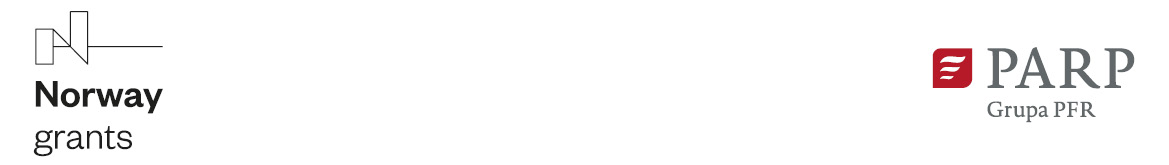 Nr wniosku o udzielenie wsparcia: ….Wnioskodawca: …Oświadczenie o sytuacji ekonomicznejDodatkowe oświadczenie w odniesieniu do podmiotów, które w części B pkt 1)-5) Formularza informacji przedstawianych przy ubieganiu się o pomoc inną niż pomoc 
w rolnictwie lub rybołówstwie, pomoc de minimis lub pomoc de minimis w rolnictwie lub rybołówstwie zaznaczyły odpowiedź „NIE”, jednakże w części B pkt 7) tego formularza zaznaczyły odpowiedź „TAK”Oświadczam, że jednostka gospodarcza, tj. łącznie podmiot, któremu ma być udzielona pomoc oraz przedsiębiorcy wskazani jako powiązani w części A pkt 9) Formularza informacji przedstawianych przy ubieganiu się o pomoc inną niż pomoc w rolnictwie lub rybołówstwie, pomoc de minimis lub pomoc de minimis w rolnictwie lub rybołówstwie, nie znajduje się 
w trudnej sytuacji ekonomicznej, tj. nie spełnia żadnej z przesłanek wskazanych w części B pkt 1) – 5) wskazanego formularza.…………………………………………………..				……………………………………………….Data								Podpis/y i pieczęć Wnioskodawcy